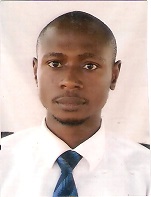 AKINBODE 	Email: AKINBODE.296290@2freemail.com PROFILE:	A responsible, focused individual, who is self-motivated and diligent with an excellent communication and interpersonal skill, and always seeking opportunity to learn.OBJECTIVE:	To make a positive impact and be mentioned as an effective team player poised towards the fulfillment of an organizational corporate mission.PERSONAL DATA:	Date of birth:		7th January, 1982	State of origin:		Ogun	Local Govt. Area:	Abeokuta south	Sex:			Male	Marital status:		Married	Nationality:		Nigerian	Visa Type:		Employment VisaEDUCATION:	(2006-2010) UNIVERSITY OF ABUJA, FCT-ABUJA	B.Sc (Ed.) Mathematics	Second Class (Honours) Upper Division	(2009) UNIQUE BUSINESS CENTRE, KWALI, FCT-ABUJA	Diploma in computer (Micro soft word, Micro soft Excel, Power point, Corel- Draw and Outlook)	(2001-2004) FEDERAL COLLEGE OF EDUCATION, OSIELE, ABEOKUTA, OGUN STATE	Computer Science/ Mathematics 	Nigeria Certificate in Education	(2000) ORILE KEMTA COMPREHENSIVE HIGH SCHOOL, OLUGBO, OGUN STATE	National Examination Council Certificate 	(1993) C.A.C. PRIMARY SCHOOL, OLUGBODE ODO ONA IBADAN, OYO STATE	Primary School Leaving Certificate WORKING EXPERIENCE:May 2015 – Till date		3 DESIGN ADVERTISING , AJMAN, UNITED ARAB EMIRATES(UAE)Position Held:				Administrative /Technical OfficerOct 2012 – May 2015		Muslim Community Centre (MCC)		Plot 548 Conakry Street, Opposite Federal Road Safety Corps Zone 3, P.O. Box 9157, Wuse, FCT- AbujaPosition Held:		Mathematics / Further Mathematics Teacher, Assistant Time-table Coordinator and Form Master	(Administrative Support)July 2012 – till date		NLPC PENSION FUND ADMINISTRATORS LIMITED (NLPC PFA)					312A, Ikorodu Road, Anthony, Lagos StatePosition Held:				Business Development Officer										August 2011 – June 2012	NIGERIAN LIFE & PROVIDENT COMPANY LIMITED (NLPC)					312, Ikorodu Road, Anthony, Lagos State				National Youth Service Corps (NYSC), Completed.Position Held:				Technical & Training DepartmentMarketing of Group Life Assurance Scheme & General Business PolicyMarketing of Personal Provident PlanMarketing of NLPC Gratuity FundMarketing of Fund ManagementProcessing of Pension BenefitRetirement Benefits AdministrationProcessing life Assurance ClaimsTraining on Pre-Retirement workshopJan. 2011 - June 2011	CHELSTON INTERNATIONAL SECONDARY SCHOOL		Lokoja-Abuja Express Road, Gwagwalada, FCT-AbujaPosition Held:			Teacher			Teaching of Mathematics and Further MathematicsClass teacherJan. 2010 – April 2010	GOVERNMENT SECONDARY SCHOOL, KWALI FCT-ABUJA			(Teaching Practice)Position Held:			Teacher	Teaching of Mathematics and Further MathematicsNov. 2006 – June 2011	PRIVATE TUTORIAL CENTRE, PHASE III, GWAGWALADA, ABUJAPosition Held:			Lecturer (Student)Lecturing of 100 level - 400 level students Mathematics courses (Trigonometry Ratio, Coordinate Geometry, Differential Calculus, Integration Calculus, Statistics, Differential Equation, Vector Analysis, Numerical Analysis and Field Theory etc.)Lecturing of Remedial MathematicsTeaching of students in Mathematics (JAMB/WAEC/NECO)March 2005 – Oct. 2006	OBA’S COMPREHENSIVE HIGH SCHOOL, ABULE – EGBA, LAGOS 	Position Held:			TeacherTeaching of Mathematics and Further MathematicsClass TeacherEXTRA CURRICULAR ACTIVITIES:		2010:	WEST AFRICAN UNIVERSITY GAMES CERTIFICATE (WAUG)			Table Tennis Player, University of AbujaSKILLS:	Computer skills:	Use of Microsoft word, Excel, Power point, Outlook, Corel-Draw and Hicad, ability to work with little or no supervision.		Excellent communication skill, good interpersonal & analytical skill, and a team playerHOBBIES & INTEREST:	Reading/Writing, Travelling and Games (Table Tennis, Scrabble & Chess)	